附件12021年公费师范生双选考核招聘网络报名二维码及链接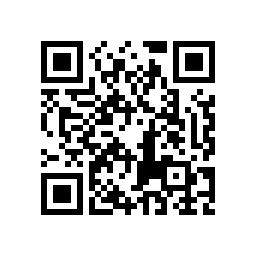 https://www.wjx.top/vj/eoY32Vp.aspx